13. Financiële waardebepaling13. Financiële waardebepaling13. Financiële waardebepaling13. Financiële waardebepaling13. Financiële waardebepaling13. Financiële waardebepalingTaxatiePersonenProcesGerelateerde proceduresInformatieSysteemTaxatie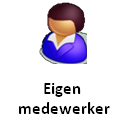 EigenmedewerkerEigenmedewerker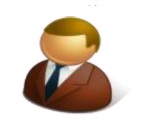 TaxateurTaxatieEigenmedewerker